First Name of Application CV No 1641126Whatsapp Mobile: +971504753686 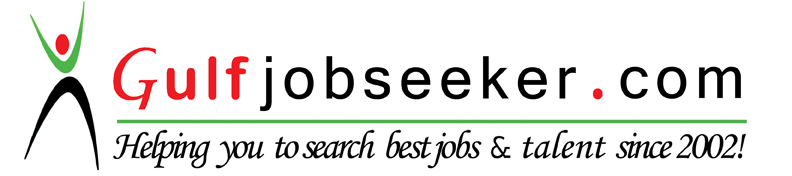 To get contact details of this candidate Purchase our CV Database Access on this link.http://www.gulfjobseeker.com/employer/services/buycvdatabase.php I am seeking a challenging middle to senior level position in Accounts, Finance or Audit across multinational or local organizations, providing opportunities to amalgamate my personal enrichment with professional goals.PROFILE OVERVIEW:A Self motivated, goal oriented, fast paced professional having diversified experience in financial planning, reporting, budgeting & financial analysis. Previously I have been involved in financial audits with Ernst & Young for more than 5 years in a multi cultured environment in Pakistan, UAE & Qatar. Audit Verification procedures for financial statements in different sector, materiality & audit planning.Fluent in written and spoken English with strong report writing presentation skills.Cost of Products & management reporting with detailed analysis of heads of accounts.Financial processes analysis & improvement.Bank dealings for L/C, Overdraft, mortgaged loans etcIdentification of risky areas & risk management.ACHIEVEMENTS DURING THE AUDIT & INDUSTRY EXPERIENCE (8 YEARS + EXPERIENCE)Finalization of audit clients before deadlines.Improvements in team supervision & training.                                           Various System deficiencies identified & rectified- (Management Letters)Improvements in Financial reporting systems.Detailed Analysis of cost of goods manufactured with cost %Ratio analysis which led to key decision making for the business unit.Improvements in co-ordination with external & internal auditors, branch offices & production manager.Improvements in tax & audit planningAppraisals of solid leadership, determination & affirmation qualities by top management.Expenditure control through detailed analysis.EXPERIENCE (INDUSTRY & AUDIT) Access Security Services (Pvt) Limited- Senior Accounts & Finance Manager-October 2014- Present Similar Company in UAE: Just Like Emirates & Benteley Security in UAETeam Size: 10 Branch Accountants & 4 Head office Mid Level & Junior accountantsKEY ROLES & RESPONSIBILITESCash Flow Management & PayrollData Entry verification Bank credit negotiationsPricing of servicesDaily production report Monthly financial statementsAnnual statutory audit liaison officerControl expenditures analysisCost component Analysis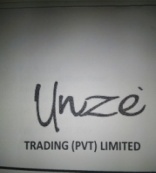 Financial Planning ,Budgeting & varianceBranch Accounting supervisorLocal laws applicabilityAccounting policies & processes changeFixed assets managementReporting improvementsUnze Trading (Pvt) Limited –Finance & Accounts Manager- August 2013- August-2014 - Shalimar Shoes Group Similar Company in UAE: Just Like Emirates Footwear, Ali Baba, Technopole LLC & Hadher GroupTeam Size: 3 Branch Accountants & 5 Head office mid level & Junior AccountantsKEY ROLES & RESPONSIBILITESCash flow managementExpenditure & cost control through analysisData entry supervision and Management of group companies                                   Financial Facilities & credit dealings with banks of group companiesDaily Reporting  of Cost/Production ManagementAssisting Chief Financial Officer in day to day one off activities.Financial planning & risk management of multiple companiesMonthly Financial Performance Reporting of group companiesCosting Standards setting and improvement of group companiesLocal laws applicability and improvements’.Handling Receivables, Payables, Fixed Assets, Sales/Service Income.Accounting policies review & improvementsExternal Auditor & internal Auditor Liaison officerImprovements in Financial System and ReportingAccounting and tax laws Application & ImprovementFinancial Analysis of Monthly & Annual PerformanceHandling Expenditures, Cost of Sales, Finance costHandling verification of vouchers/System entry postingBudgeting & variance analysis with actual performanceEXTERNAL AUDIT/ASSIGNMENTS EXPERIENCE (MORE THAN 5 YEARS)ERNST & YOUNG – PAKISTAN - November 2007 – to July 2013 – (SUPERVISOR SENIOR AUDIT)  A Multinational Firm engaged in the services of assurance, tax, transaction and advisory services. During this period, worked both as a team member and a team leader and served as Reporting Senior on various assignments including statutory and non-statutory external audits, forensic audits, review assignments & related services in different sectors.KEY DUTIES & RESPONSIBILITES AT ERNST & YOUNG –PAKISTANAudit planning, materiality & team management.Identification of risky areas & verifications procedures.Supervision & training of junior staff for audit procedures.Audit report preparation & co-ordination with the client.Substantive procedures on fixed assets & balance sheet items i.e. receivables, payables & investments.Test of controls on different processes i.e. sales & purchase, expenditures & journal vouchers.ERNST & YOUNG – ABU DHABI - December 2012 – March 2013- (SECONDMENT PROJECT) I have done detailed annual audit of many multinational companies during this period. I have performed and supervised the substantive procedure on fixed assets, receivables, payables, sales, service income, expenditure, cost of sales, finance cost and other heads of financial statements. I have also performed and supervised test of controls for different processes such as sales, purchases, expenditures.ERNST & YOUNG – DOHA - January 2012 - April 2012 – (SECONDMENT PROJECT)I have reviewed and evaluated the internal controls and business processes & reported on internal control weaknesses. I have also prepared the financial statements of different companies in a group audit for the purpose of merger of different companies into a single separate legal entity. Furthermore tested the compliance with legislative requirements for specialized industries and performed tax compliance audits. Finally after all the substantive audit procedures are performed, prepared Tax returns for different clients.SECTORWISE AUDITING EXPERIENCE IN ERNST & YOUNG PAKISTAN, UAE & QATARBanking & Insurance Companies                                           Manufacturing CompaniesTrading CompaniesFast Moving Consumer GoodsOil & Gas CompaniesGarments ManufacturersElectrical goods manufacturers & tradersDiversified Group CompaniesAviation ServicesConstruction CompaniesAdvertising CompaniesMedical InstitutionsDiversified Service providing CompaniesNon-Profit OrganizationsEngineering /Civil WorksConsumer Goods ManufacturersACADEMIC QUALIFICATIONChartered Accountancy – Chartered Accountant Finalist (2 Papers to Qualification) - 2013                                                                                                      ICAP - Institute of Chartered Accountants of Pakistan.Chartered Certified Financial Consultant (CFC)- Applied      Qualified Chartered Certified Financial Consultant (Canada)Intermediate in Commerce & Accounting (I.com) - 2004      Iqra College for Science & CommerceCertificate of Secondary Education (Science) -2002                                                                                                      Sheikh Khalifa Bin Zayed School (DHA SKBZ)KEY STRENGTHSTeam player with sharp people management skills.Good conceptual and practical knowledge of International Financial Reporting Standards (IFRS).Excellent Business management skills Hardworking & Eager to learnAbility to handle multiple tasks to deliver targets and meet deadlines.Ability to work independently.Open to criticism , invite feedbacks & suggestionsStrong analytical  & decision making skillsCONTINUING PROFESSIONAL EDUCATIONAttended workshops on E & Y’s Global Audit Methodology (including GAM & GAMx, IFRS), AWS Caseware & EthicsAttended various seminars arranged by the Institute of Chartered Accountants of Pakistan (ICAP), for students on International Financial Reporting Standards, Auditing Standards & Code of Ethics for Chartered AccountantsCOMPUTER SKILLSMicrosoft Office (MS Word, MS Excel & MS Power Point, Outlook).E&Y audit tools such as EY Audit Work Station (AWS), Caseware & GAMx etc.Course of Computer Competency & Practical Training (CCPT) & Presentation Skills Course of ICAP.Various types of financial software i.e. Sage ERP, SHAMA, Tally, Peachtree, SAP & Oracle.Financial Accounting System (GL), Accounts Receivable, Sales, Payables, Purchases System & Fixed Assets.Being Part of the ERP implementation team helped in planning the heads of accounts and initial data of the companies.LINGUISTIC SKILLS: English, Urdu, Punjabi, Hindi, BengaliPERSONAL DETAILS   Religion & Nationality    :  Islam, Pakistani                                                        Marital Status        :    Engaged AREAS OF EXPERTISEInternational Financial Reporting Standards as applicable in GCC Countries for fair presentation of financial statements.Financial reporting & financial Analysis.Proficiency in corporate governance & UAE Local Laws of 2015.Entrepreneurial Skills & co-ordination team leader with internal auditors, external auditors & Management team.Working capital management, inventory, General ledgers, team management & investments decision making.Fixed assets, receivables & payables management 